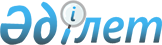 О внесении дополнений и изменений в некоторые решения Правительства Республики КазахстанПостановление Правительства Республики Казахстан от 13 июня 2006 года N 544.
      Правительство Республики Казахстан  ПОСТАНОВЛЯЕТ: 
      1. Внести в некоторые решения Правительства Республики Казахстан следующие дополнения и изменения: 
      1) утратил силу постановлением Правительства РК от 05.08.2013 № 796;

      2) утратил силу постановлением Правительства РК от 19.08.2022 № 581.


      3) в  постановлении Правительства Республики Казахстан от 29 марта 2006 года N 211 "О передаче некоторых республиканских государственных предприятий в коммунальную собственность города Алматы" (САПП Республики Казахстан, 2006 г., N 10, ст. 99): 
      в заголовке слова "республиканских государственных предприятий" заменить словами "объектов из республиканской собственности"; 
      в пункте 1 слова "и Республиканское государственное казенное предприятие "Республиканский учебно-методический центр дополнительного образования" Министерства образования и науки Республики Казахстан как имущественные комплексы" заменить словами "как имущественный комплекс и здание, расположенное по адресу: город Алматы, проспект Достык, 114, Республиканского государственного казенного предприятия "Республиканский учебно-методический центр дополнительного образования" Министерства образования и науки Республики Казахстан"; 
      дополнить пунктом 1-1 следующего содержания: 
      "1-1. Принять предложение акима города Алматы о передаче в коммунальную собственность города Алматы из республиканской собственности с баланса Республиканского государственного казенного предприятия "Республиканский учебно-методический центр дополнительного образования" Министерства образования и науки Республики Казахстан здания, расположенного по адресу: город Алматы, проспект Достык, 114, и имущества согласно приложению."; 
      в пункте 2 слова "в пункте 1 настоящего постановления предприятий" заменить словами "в пунктах 1 и 1-1 настоящего постановления объектов"; 
      дополнить приложением согласно приложению к настоящему постановлению. 
      2. Настоящее постановление вводится в действие со дня подписания.  Перечень
имущества, передаваемого из республиканской собственности с баланса
Республиканского государственного казенного предприятия
"Республиканский учебно-методический центр дополнительного
образования" Министерства образовании и науки Республики Казахстан
в коммунальную собственность города Алматы
					© 2012. РГП на ПХВ «Институт законодательства и правовой информации Республики Казахстан» Министерства юстиции Республики Казахстан
				
Премьер-Министр  
Республики Казахстан  Приложение
к постановлению Правительства
Республики Казахстан
от 13 июня 2006 года N 544
Приложение
к постановлению Правительства
Республики Казахстан
от 29 марта 2006 года N 211
N 
п/п 
Наименование имущества 
Инвентарный 
номер 
Единица  
измерения 
Коли- 
чество 
1 
2 
3 
4 
5 
1. 
Кресло красное 
ОС-163312 
штука 
37 
2. 
Покрытие для борцовского ковра 
000125200501 
штука 
1 
3. 
Стол "Геркулес" (850x2500) 
000125200566 
штука 
10 
4. 
Доска классная 
00020600300 
штука 
22 
5. 
Комплект мебели лингафонного 
кабинета 
0123006160 
штука 
1 
6. 
Комплект оборудования  
лингафонного кабинета 
0123006160 
штука 
1 
7. 
Комплект стульев лингафонного 
кабинета 
0123006160 
штука 
1 
8. 
Комплект ученический (парта, 
стулья) 
Р12585 
штука 
12 
9. 
Кронштейн для умывальника 
Р125800 
штука 
2 
10. 
Палас 
Р12500312 
штука 
2 
11. 
Передвижная подставка для  
телевизоров и магнитофонов 
000125000312 
штука 
1 
12. 
Пианино "Беларусь" 
000125085001 
штука 
9 
13. 
Пианино "Schoise" 
000125085002 
штука 
1 
14. 
Приставка к столу 
ОС 163690 
штука 
2 
15. 
Пианино "PETROV" 
000125085003 
штука 
1 
16. 
Рояль "Эстония" 
000125085004 
штука 
2 
17. 
Стол шахматный 
Р1ОС22 
штука 
30 
18. 
Комплект ученический (парта, 
стулья) 
0002062005601 
штука 
10 
19. 
Комплект ученический (парта, 
стулья) 
000206200502 
штука 
6 
20. 
Кресло кожаное 
1Р872 
штука 
4 
21. 
Парта ученическая 
Р1-315 
штука 
10 
22. 
Полка навесная 
000206200510 
штука 
1 
23. 
Скамейка детская 
00012500625 
штука 
6 
24. 
Стол (ГДР) 
ОС1630 
штука 
33 
25. 
Стол ученический 
1Р1333 
штука 
30 
26. 
Тумба трехстворчатая 
000206200510 
штука 
1 
27. 
Шкаф 3-дверный со скамьей 
00012500625 
штука 
5 
28. 
Шкаф большой (секционный) 
1Р206 
штука 
6 
29. 
Шкаф из 4-х секций 
00012500626 
штука 
1 
30. 
Шкаф угловой 
000206200510 
штука 
2 
31. 
Комплект ученический (парта и 
стулья) 
125282005046 
штука 
45 
32. 
Витрина стеклянная 
Р1-12503 
штука 
1 
33. 
Гарнитур "Шолпан" 
25БШ 
штука 
2 
34. 
Журнальный стол 
Р1N6 
штука 
2 
35. 
Зеркало 
Р12548 
штука 
6 
36. 
Кресло светло-коричневое 
0001252005502 
штука 
28 
37. 
Кресло "Хольга" 
ОС-12525 
штука 
1 
38. 
Стеллаж 
000125200310 
штука 
62 
39. 
Стол 2-х тумбовый 
000125200312 
штука 
2 
40. 
Стол 2-х тумбовый (БССР) 
ОС 1630 
штука 
12 
41. 
Стол 2-х тумбовый 
Р12188 
штука 
5 
42. 
Стол-комплект ученический 
125200345002 
штука 
11 
43. 
Стол 
125200345512 
штука 
1 
44. 
Стол ученический марки "М3" 
Р1ОС15 
штука 
10 
45. 
Стол физический 
Р11250202 
штука 
8 
46. 
Стулья (венские) 
Р121992 
штука 
11 
47. 
Стулья (ГДР) 
Р1213 
штука 
120 
48. 
Стулья (гобеленовые) 
Р1315 
штука 
20 
49. 
Стулья (ЧССР) 
Р12180 
штука 
200 
50. 
Тумба 
Р1-2984 
штука 
1 
51. 
Угловой стол "МЕХ" 
Р1ОС15 
штука 
4 
52. 
Холодильник "Снежинка" 
Р1ОС15 
штука 
1 
53. 
Шкаф 3-х дверный 
Р1-125125 
штука 
2 
54. 
Шкаф (ГДР) 
ОС 163690 
штука 
37 
55. 
Шкаф (ГДР-450) 
ОС 163690 
штука 
2 
56. 
Шкаф книжный 
Р1-2189 
штука 
23 
57. 
Шкаф медицинский 
Р12181 
штука 
2 
58. 
Шкаф плательный 
ОС 163673 
штука 
25 
59. 
Шкаф "Шолпан" 
18900 
штука 
80 
60. 
Диван с двумя креслами 
Р69899 
штука 
1 
61. 
Полки 
Р6252120 
штука 
6 
62. 
Приставка к столу 
Р61251280 
штука 
1 
63. 
Стенка (комплект мебели) 
Р6200200 
штука 
1 
64. 
Стол (ГДР) 
ОС-1630 
штука 
12 
65. 
Аппарат "Планетарий ИКП-2" 
Р6000123 
штука 
1 
66. 
Рояль "Рецигаль" 
000123198998 
штука 
1 
67. 
Вешалка 
00020600601 
штука 
10 
68. 
Швейная машина 
Р61230706 
штука 
5 
69. 
Системный блок на базе Celeron 
1.7/256/4 
1230000005 
штука 
4 
70. 
Сканер "Scaner HP Scan 3670C" 
1230050057 
штука 
1 
71. 
Принтер Samsung 
00012300800 
штука 
1 
72. 
Системный блок на базе Celeron 1/7/256 mb/40gb 17 
12318850505 
штука 
1 
73. 
Системный блок Celeron -1/7/256 
mb/40 15 
12312512300 
штука 
5 
74. 
Системный блок Celeron 1/7/256 
mb 
12300090030 
штука 
4 
75. 
Телевизор LG CF-21D60 
12312300305 
штука 
1 
76. 
Видеомагнитофон LG W 142 
1238521008 
штука 
1 
77. 
Компьютерный класс с 
конфигурацией 10+1 
12311738473 
штук 
1 
78. 
Настольный проектор ЗМ ОНР 9080 
12300300702 
штука 
1 
79. 
Проекционный экран 3M TS 150 
12300848784 
штука 
1 
80. 
Комплект компьютеров 2003 года 
12300500400 
штука 
1 
81. 
Промышленный холодильник 
00012319861 
штука 
1 
82. 
Оборудование для кухни  
(тестомешалка) 
00012504030 
штука 
1 
83. 
Кровать 2-х ярусная 
00012500100 
штука 
20 
84. 
Матрац (80x200) 
00012500104 
штука 
40 
85. 
Подушка синтепоновая (70x70) 
00012500104 
штука 
40 
86. 
Одеяло синтепоновое 
00012500104 
штука 
40 